Kære grundejerforeningsmedlem.Bestyrelsen i grundejerforeningen THYGES BANKE vil gerne slå et slag for at øge trygheden i nærområdet.Derfor vil vi gerne have lov til at tilmelde dig app’en DinAlarm.Så får du besked, hvis nogen i nærhede har brug for akut hjælp, og du kan installere DinAlarm på din smartphone, og selv slå en alarm, hvis du får brug for hjælp. App’en er GRATIS og helt uforpligtende.Du kan logge ind på www.dinalarm.dk og se meget mere om, hvad DinAlarm kan. Hvis du åbner hjemmeside og klikker på den røde knap PRØV DINALARM DEMO, åbner der sig en mobiltelefon med DinAlarm menuerne. Du kan teste, hvor let det er, at slå de forskellige alarmer i DinAlarm, og du kan se, hvad der udsendes af tekster.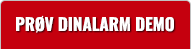 Her kan du også logge ind, og se dækningen af hjælpere i Danmark, og zoome ind på netop dit område.​Du kan klikke på SE VORES VIDEO HER, og se en lille videoanimation om, hvad DinAlarm kan.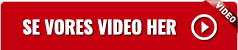 Med venlig hilsenJØRGEN JUNGEKASSERER